Spelling Unit 32Consonant digraph shList Words:shinerush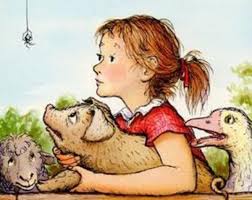 shoecashshortdashbushshorewashshoutChallenge Words:brushmarshshiftshinyradiant humbleSentences to Learn:Did you wash your shoe with a short brush?There was a shiny red bush growing by the shore.Wilbur is radiant and humble.  Best wishes on a perfect score.  